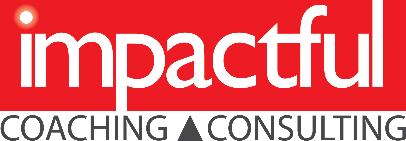 Name SurnameName SurnameName SurnameName SurnameName SurnameFor participating in our INSERT WEBINAR NAME webinar.For participating in our INSERT WEBINAR NAME webinar.For participating in our INSERT WEBINAR NAME webinar.INSERT DATEINSERT DATENaphtali Hoff, PsyDNaphtali Hoff, PsyD